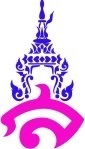 แผนการจัดการเรียนรู้ที่ ๔หน่วยการเรียนรู้ที่ ๑ โคลงสุภาษิต พระราชนิพนธ์ ร.๕				เรื่อง ประโยคความซ้อน                  วิชา ภาษาไทย		        ชื่อรายวิชา  ภาษาไทย ท ๒๒๑๐๑	              กลุ่มสาระการเรียนรู้  ภาษาไทยชั้น มัธยมศึกษาปีที่ ๒   	         ภาคเรียนที่ ๒	ปีการศึกษา ๒๕๖๐	         เวลา  ๒  ชั่วโมง/๑๐๐ นาที                  ผู้สอน  นายวริทธิ์ ลิ้มรุ่งเรือง  อาจารย์จารุวัลย์ พิมผนวชมาตรฐานการเรียนรู้ 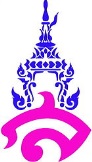 มาตรฐาน  ท ๔.๑  เข้าใจธรรมชาติของภาษาและหลักภาษาไทย การเปลี่ยนแปลงของภาษาและพลังของภาษา ภูมิปัญญาทางภาษา และรักษาภาษาไทยไว้เป็นสมบัติของชาติ          ตัวชี้วัด	ท ๔.๑ ม.๒/๒  วิเคราะห์โครงสร้างประโยคสามัญ ประโยครวม และประโยคซ้อนจุดประสงค์การเรียนรู้นักเรียนสามารถบอกองค์ประกอบของประโยคความซ้อนได้			นักเรียนสามารถวิเคราะห์โครงสร้างประโยคความซ้อนได้นักเรียนสามารถจำแนกและแต่งประโยคชนิดต่างๆ ได้สาระสำคัญ													ประโยคความซ้อนหรือสังกรประโยค คือ ประโยคใหญ่ที่มีใจความสำคัญเพียงใจความเดียวเป็นประโยคหลัก และมีประโยคย่อยมาประกอบเป็นส่วนใดส่วนหนึ่งของประโยคหลักสาระการเรียนรู้๑.  ส่วนประกอบต่างๆ ในประโยคความซ้อน	๒.  ประโยคความซ้อนคุณลักษณะอันพึงประสงค์											- มุ่งมั่นในการทำงาน	- ใฝ่เรียนรู้สมรรถนสำคัญ													๑.  ความสามารถในการคิดกิจกรรมการเรียนรู้กิจกรรมนำเข้าสู่บทเรียน	๑. ครูตั้งคำถามกระตุ้นความคิดให้กับผู้เรียนเกี่ยวกับประโยคความซ้อน ด้วยการแสดงประโยคทั้งความซ้อนและความรวม และให้นักเรียนสังเกตว่ามีข้อแตกต่างกันอย่างไร		ตัวอย่างประโยค ประโยคความซ้อน “สมชายไม่ชอบสมพงศ์แสดงอำนาจเหนือตน”				ประโยคความรวม “ละครเรื่องนี้คนดูสนุกมากแต่คนเล่นเหนื่อยเหลือเกิน”	๒. ครูแจ้งวัตถุประสงค์การสอน และเชื่อมโยงเข้าสู่เนื้อหาประโยคความซ้อนกิจกรรมพัฒนาผู้เรียน	๓. ครูบรรยายความรู้เกี่ยวกับประโยคความซ้อน ในส่วนของส่วนประกอบต่างๆ ในประโยคความซ้อน และประโยคความร่วมทั้ง ๓ ประเภท ได้แก่ นามานุประโยค คุณานุประโยค และวิเศษณานุประโยคจาก Powerpoint ประโยคในภาษาไทย	๔. นักเรียนทำแบบฝึกหัดประจำหน่วยการเรียนรู้ “วิเคราะห์ประโยคความซ้อน” และ “แต่งประโยคความซ้อน” โดยนักเรียนจะต้องวิเคราะห์ประโยคหลักและประโยคย่อยของประโยคความซ้อนและระบุหน้าที่ของประโยคย่อยจากประโยคที่กำหนดให้ และทำการแต่งประโยคความซ้อนพร้อมขีดเส้นใต้ประโยคหลักและประโยคย่อยให้ชัดเจนลงในสมุดจดบันทึกกิจกรรมรวบยอด	๕. ครูให้นักเรียนซักถามข้อสงสัยเพิ่มเติม และร่วมกันสรุปความรู้จากการเรียนเรื่องประโยคความซ้อนสื่อ / แหล่งการเรียนรู้	๑. Powerpoint ประโยคในภาษาไทย	๒. หนังสือหลักภาษาไทย ม.๒ เล่ม ๑	๓. สมุดจดบันทึกการวัดและประเมินผลลงชื่อ..................................................ผู้สอน			        (นางสาวจารุวัลย์ พิมผนวช)บันทึกหลังสอน๑. ผลการสอน๒.  ปัญหาและอุปสรรค๓.  ข้อเสนอแนะ								ลงชื่อ...................................................ผู้สอน								       (นางสาวจารุวัลย์  พิมผนวช)ความเห็นของหัวหน้ากลุ่มสาระการเรียนรู้วิชาภาษาไทย								.........................................................................................................									ลงชื่อ................................................................									          (อาจารย์ภาคภูมิ   คล้ายทอง)									    หัวหน้ากลุ่มสาระการเรียนรู้วิชาภาษาไทยเฉลยกิจกรรมวิเคราะห์ประโยคความซ้อนแบบประเมินแต่งประโยคความซ้อนเป้าหมายหลักฐานเครื่องมือวัดเกณฑ์การประเมินสาระสำคัญ       ประโยคความซ้อนหรือสังกรประโยค คือ ประโยคใหญ่ที่มีใจความสำคัญเพียงใจความเดียวเป็นประโยคหลัก และมีประโยคย่อยมาประกอบเป็นส่วนใดส่วนหนึ่งของประโยคหลักสมุดบันทึกกิจกรรม “วิเคราะห์ประโยคความซ้อน” และ “แต่งประโยคความซ้อน”เฉลยกิจกรรมวิเคราะห์ประโยคความซ้อนและแบบประเมินแต่งประโยคความซ้อนได้คะแนนร้อยละ ๖๐  ขึ้นไปถือว่าผ่านเกณฑ์ตัวชี้วัด ท ๔.๑ ม.๒/๒  วิเคราะห์โครงสร้างประโยคสามัญ ประโยครวม และประโยคซ้อนสมุดบันทึกกิจกรรม “วิเคราะห์ประโยคความซ้อน” และ “แต่งประโยคความซ้อน”เฉลยกิจกรรมวิเคราะห์ประโยคความซ้อนและแบบประเมินแต่งประโยคความซ้อนได้คะแนนร้อยละ ๖๐  ขึ้นไปถือว่าผ่านเกณฑ์คุณลักษณะอันพึงประสงค์
- มุ่งมั่นในการทำงาน- ใฝ่เรียนรู้ชิ้นงาน“วิเคราะห์ประโยคความซ้อน” และ “แต่งประโยคความซ้อน”แบบประเมินคุณลักษณะอันพึงประสงค์ได้คะแนนร้อยละ ๙๐  ขึ้นไปถือว่าผ่านเกณฑ์สมรรถนะ          ความสามารถในการคิดชิ้นงาน“วิเคราะห์ประโยคความซ้อน” และ “แต่งประโยคความซ้อน”แบบประเมินสมรรถนะสำคัญของผู้เรียนได้คะแนนร้อยละ ๖๐  ขึ้นไปถือว่าผ่านเกณฑ์ประโยคความซ้อนประโยคหลักประโยคย่อยหน้าที่๑. ชาวประมงจับปลาซึ่งกำลัง     ตั้งท้อง ทำให้ปลาสูญพันธุ์ชาวประมงจับปลา(ปลา) ซึ่งกำลังตั้งท้อง ทำให้ปลาสูญพันธุ์คุณานุประโยค๒. สมเด็จพระสุริโยทัยทรงเป็น     วีรสตรีผู้ซึ่งยอมเสียสละชีวิต     เพื่อปกป้องแผ่นดินไทยสมเด็จพระสุริโยทัยทรงเป็นวีรสตรี(วีรสตรีผู้ซึ่ง) ยอมเสียสละชีวิตเพื่อปกป้องแผ่นดินไทยคุณานุประโยค๓. วงดนตรีบรรเลงเพลงคลาสสิก      ถูกใจคนฟังวงดนตรีบรรเลงเพลงคลาสสิกถูกใจคนฟังวงดนตรีบรรเลงเพลงคลาสสิกนามานุประโยค๔. น้ำในคลองเน่าจนปลาตาย      มากมายน้ำในคลองเน่าปลาตายมากมายวิเศษณานุประโยค๕. วัยรุ่นสมัยนี้ใช้จ่ายฟุ่มเฟือยซื้อ     สินค้าล้วนเป็นแบรนด์เนมทั้งนั้นวัยรุ่นสมัยนี้ใช้จ่ายฟุ่มเฟือยซื้อสินค้าล้วนเป็นแบรนด์เนมทั้งนั้นวัยรุ่นสมัยนี้ใช้จ่ายฟุ่มเฟือยนามานุประโยคคำถามแนวทางในการตอบคำถามระดับคะแนนให้นักเรียนแต่งประโยคความซ้อนแบบนามานุประโยคคุณานุประโยค และวิเศษณานุประโยค อย่างละ ๒ ประโยคแต่งประโยคทั้ง คุณานุประโยคนามานุประโยควิเศษณานุประโยคและมีการขีดเส้นใต้แบ่งประโยคหลักและประโยคย่อยชัดเจน๑ คะแนน